Марамыгина Татьяна Даниловна, учитель начальных классов МАОУ Гимназия г. Нытвыtanya.maramygina.77@mail.ru Проекты в начальной школеПрограмма в начальной школе так организована, что метод проектов является универсальным средством для формирования многих учебных действий. Чаще всего темы проектов относятся к практическому вопросу из реальной жизни. Для учеников 1 класса важнейшим этапом обучения является изучение букв. Далее я представлю реализованный в 1 классе коллективный творческий  проект.  Проект «Живая азбука»За основу коллективного проекта берется какая-то актуальная на текущий момент тема. Она прорабатывается, обсуждается с детьми на уроке или во внеурочное время. Затем, работая в парах или в группе, мы создаем основу (исходные данные) для формирования будущего проекта. И только изучив всю тему с различных сторон, каждый выполняет свою личную, индивидуальную часть работы. В результате выполненное учащимися индивидуально складывается как мозаика в общее дело. Возраст -  7-8 лет (1 класс)Цель: подведение итогов работы по «Азбуке», вовлечение каждого ученика в активный познавательный проект; воспитание интереса к творчеству.Сроки реализации: март 2021 годаПрезентация – в присутствии всех учеников  класса  каждый ученик показывал свою букву, рассказывал,  как над ней работал, кто помогал, какие материалы использовались.Ниже размещены фотографии выставки по результатам проекта.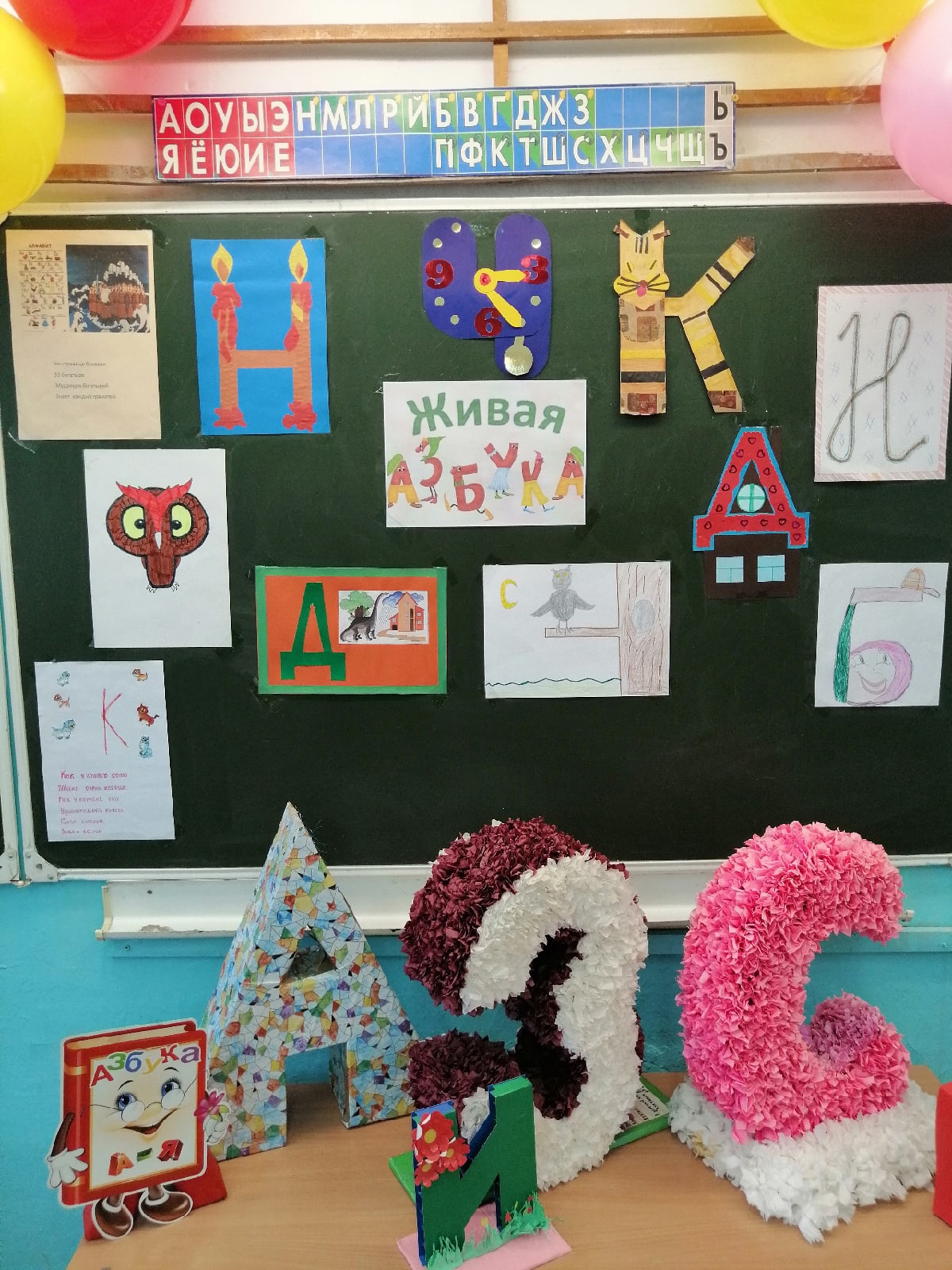 